16/04/20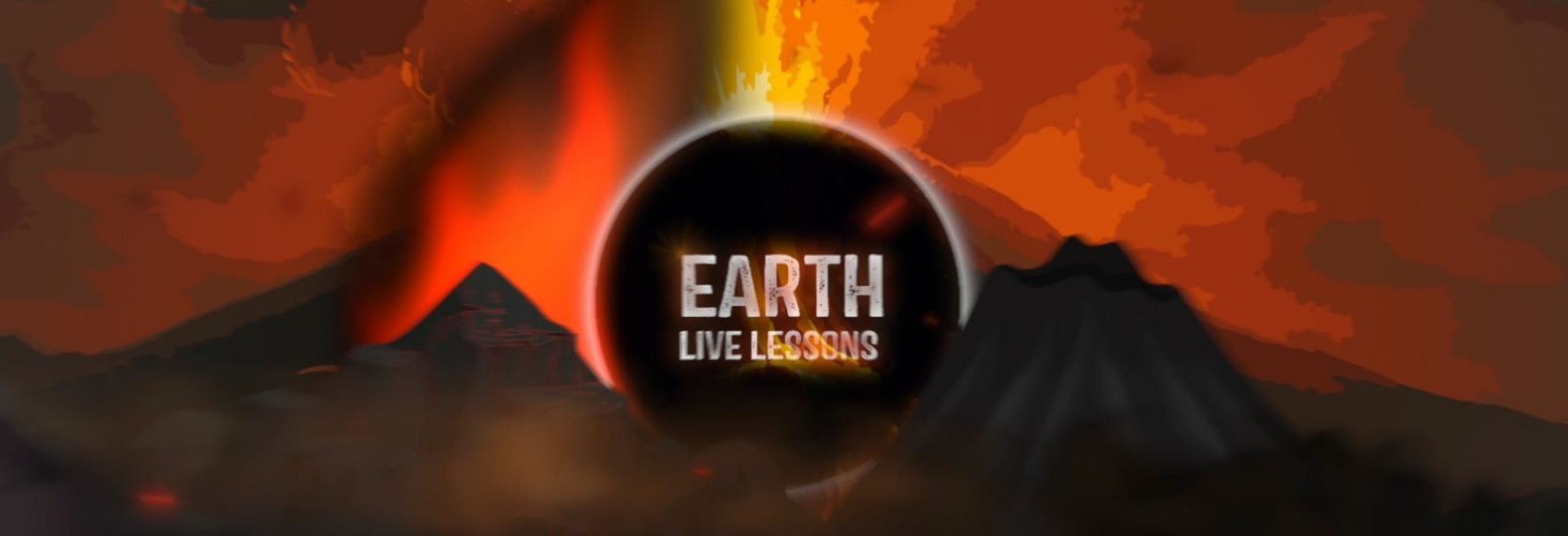 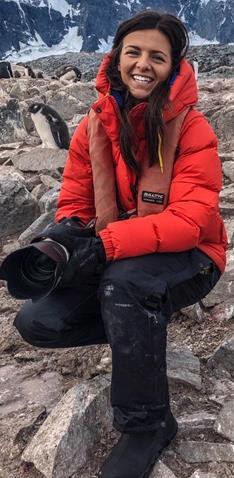 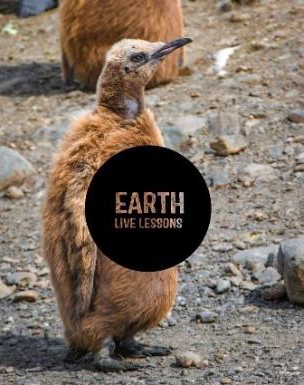 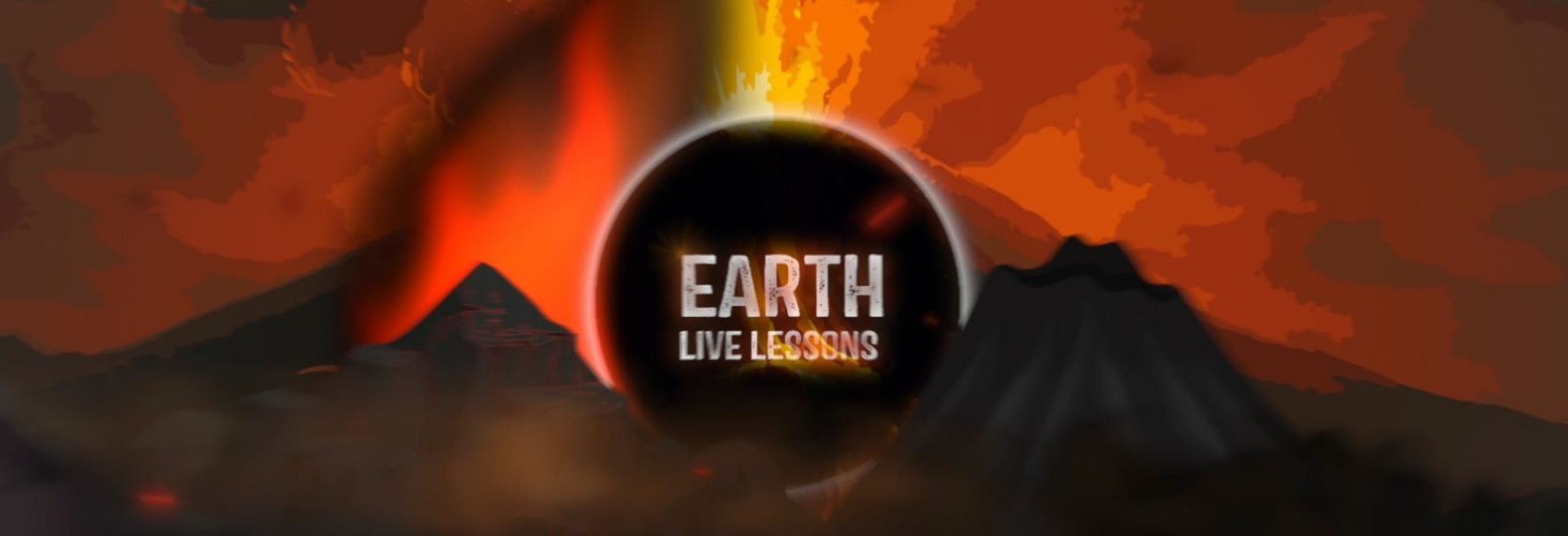 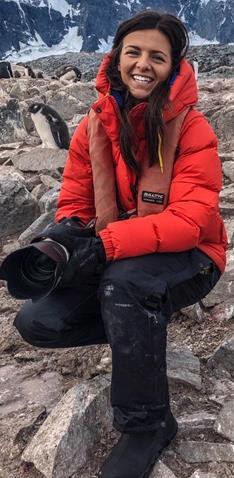 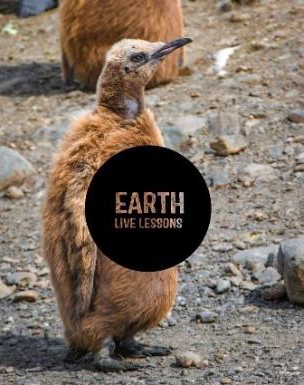 Wes LarsonStories from a Bear Biologist Key Stage 3&4Video Link:https://www.youtube.com/ watch?v=vmlB1kC-t40Hi! Thank you for watching our Earth Live Lessons. I hope you are enjoying them.Now it is time to show what you know! GoodluckLizzieQ1. Name the three species of bear that Wes has been studying Q2. What is the smallest bear in North America?Q3. What is the largest species of bear?_Page 1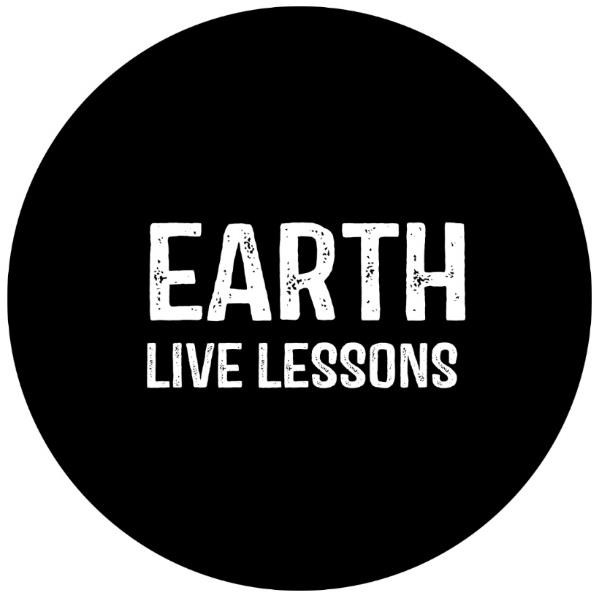 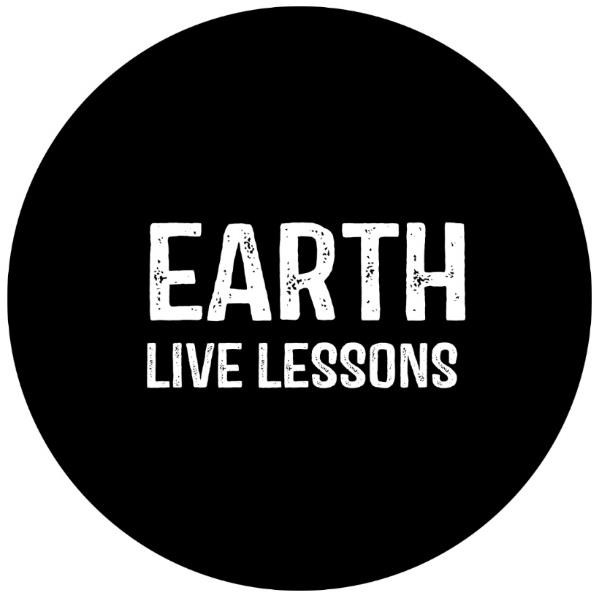 Follow me on:      @LizzieDalyWildlife	     @LizzieRDaly	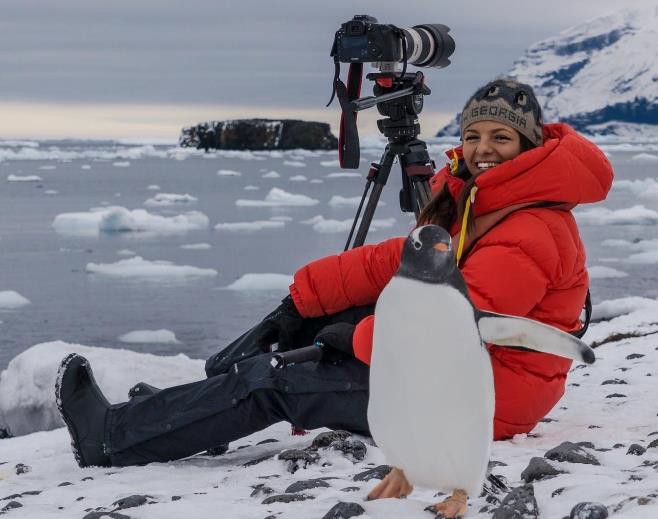 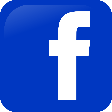 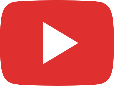 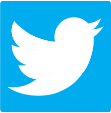 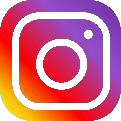 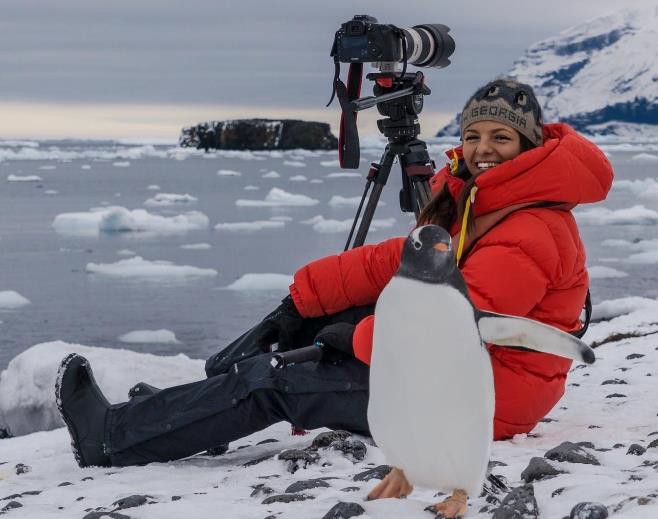 Page 2Q5. Visit MISSION WILD and learn more from Wes Larson. Write your notes here.